Zgłoszenie do udziału 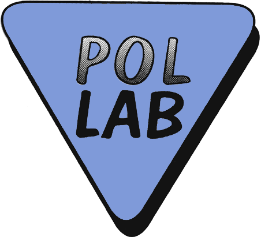 w badaniu biegłości / 
porównaniu międzylaboratoryjnym*W przypadku zmiany terminu realizacji wyrażam zgodę na przeniesienie zgłoszenia na nowy termin, bez ponownego wysyłania formularza zgłoszeniowego.Uczestnik oświadcza, że zapoznał się z opisem programu i akceptuje warunki udziału.* - niepotrzebne skreślićNazwa i adres organizatoraKlub Polskich Laboratoriów Badawczych POLLABul. Mory 8, 01-330 WarszawaSekcjaPETROL-GAZKoordynatorKatarzyna JózefowiczMariusz SakowiczTemat badania biegłości / porównań międzylaboratoryjnych*Etanol jako komponent benzyny silnikowej w zakresie parametrów badań określonych w normie PN-EN 15376:2014-11 oraz w RMKiŚ z dnia 9 sierpnia 2021 r. (Dz.U. 2021 poz. 1707).Nr badania biegłości / porównania międzylaboratoryjnego*(zgodnie z Planem - załącznikiem nr 1 do procedury)3/2024Dane uczestnikaNazwa, adres laboratorium (uczestnika PT/ILC)Nr członkowski(nr członkowski w Klubie POLLAB)    Dane do kontaktu(imię, nazwisko, nr tel., adres e-mail)Miejsce dostarczenia próbek do badańZakres badania biegłości / porównania międzylaboratoryjnego*Dodatkowe informacje / uwagiUczestnik zobowiązuje się do wykonania badań i przekazania wyników bez porozumiewania się z innymi uczestnikami i bez fałszowania wyników.Informacje / uwagi uczestnika         Uczestnik:Osoba uprawniona do zgłoszenia:         Data, imię i nazwisko, podpis Data, imię i nazwisko, podpis